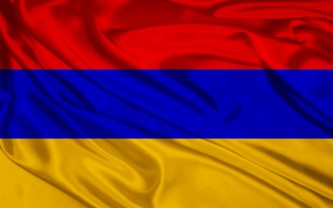 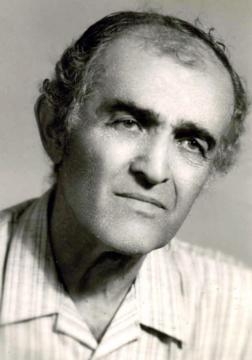 Ü³Û»Éáí Ù»ñ µ³Ý³ÏÇÝ`Ù»Ýù ï»ëÝáõÙ »Ýù  Ð³Û³ëï³ÝÇ Ù»Í ³å³·³Ý ¨ »ñÏÛáõÕ³Íáñ»Ý ÍÝÏÇ ÇçÝáõÙ Ýñ³ ³ëïí³Í³ÛÇÝ ï»ëÇÉùÇ ³éç¨:/è.ÆßË³ÝÛ³ÝÇ ³Ýí³Ý Ñ.153 ÑÇÙÝ. ¹åñáóÇ ³ß³Ï»ñï³Ï³Ý ËáñÑñ¹Ç ³ñÓ³·³ÝùÁ        22-³ÙÛ³  Ñ³Ûáó µ³Ý³ÏÇ ïáÝÇÝ/                                 29.01.2014                                                            ÐÝãáõÙ ¿ »ñ³ÅßïáõÃÛáõÝ/¼·áõÛß ù³ÛÉÇñ Ð³Û³ëï³ÝáõÙ/:1988Ã.-Ç ÷»ïñí³ñÇ 20. ï³ñ»ÃÇí ¨ ûñ, »ñµ È»éÝ³ÛÇÝ Ô³ñ³µ³ÕÇ ÇÝùÝ³í³ñ Ù³ñ½Ç Ý»ñÏ³Û³óáõóã³Ï³Ý Ù³ñÙÇÝÁ å³ïÙ³Ï³Ý áñáßáõÙ Ï³Û³óñ»ó. í»ñ³Ï³Ý·Ý»É ³ñ¹³ñáõÃÛáõÝÁ` È»éÝ³ÛÇÝ Ô³ñ³µ³ÕÁ í»ñ³¹³ñÓÝ»É  Ð³Û³ëï³ÝÇÝ:ÐÝãáõÙ ¿ »ñ³ÅßïáõÃÛáõÝ/ß»÷áñ/,µ»Ù »Ý ¹áõñë ·³ÉÇë µéáõÝóùÝ»ñÁ í»ñ µ³ñÓñ³óñ³Í óáõó³ñ³ñÝ»ñ:Ð»ÕÇÝ³ÏÇ Ëáëù.-ê³Ï³ÛÝ ì»ñ³ÍÝÝ¹Ç Ññ³å³ñ³ÏáõÙ Ñ³í³ùí³Í Ñ³Ýñ³ùí»Ç Ù³ëÝ³ÏÇóÝ»ñÁ ³ÛÝù³Ý á·¨áñí³Í ¿ÇÝ Ø³Ûñ-Ñ³Ûñ»ÝÇùÇ í»ñ³ÙÇ³íáñÙ³Ý áñáßáõÙáí, áñ Å³Ù³Ý³ÏÁ å³Ï³ëáõÙ ¿ñ ËáñÑ»Éáõ ³ÛÝ Ù³ëÇÝ, Ã» ÇÝã ¿ ëå³ëíáõÙ Çñ»Ýó í³ÕÁ:ÐÝãáõÙ ¿ ³Ï³ÝÝ»ñÇ å³ÛÃÛáõÝ, óáõó³ñ³ñÝ»ñÁ ÷³ËãáõÙ »Ý:Ð»ÕÇÝ³ÏÇ Ëáëù. -ÈáõñÁ Ñ³ë³í Ð³Û³ëï³Ý, ³ñÃÝ³óñ»ó á~Õç Ñ³ÛáõÃÛ³ÝÁ:   Ø»՛Ï ³½·, Ù»՛Ï µéáõÝóù,  		 Ø»Ï ëÇñï, Ù»Ï Ñá·Ç,  		 ÈáÏ ³Ûë ¿ ×³Ý÷³Ý Ù»ñ Ñ³ÕÃ³Ý³ÏÇ, 		  àñÇ ¹»Ù ³Ý·³Ù ³Õ»ïÝ ¿ ³Ý½áñ, 		  àñÇ ¹»Ù ÃáõÛÉ »Ý ³ñù³Ý»ñÝ  Ñ½áñ, 		  àñÇ ¹»Ù å³Ûù³ñ Ï³ñáÕ »Ý ÙÇ³ÛÝ                  Ø»½ Ù³ëÝ³ï»Éáí, ¹³ñÓÝ»Éáí µ³Å³Ý:  ºì ³ñ¹ Å³ÙÝ ¿ Ù»ñ ³é³ù»ÉáõÃÛ³Ý,  Ð³ë»É ¿ å³ÑÁ Ñ³Ûáó Ñ³ñáõÃÛ³Ý,  àõ Ã» Ù»ñ ÙÇïùÁ Ù»Ýù Ç ÙÇ µ»ñ»Ýù,  		 ²ßË³ñÑáõÙ Ñ½áñ áõ Ù»Í ÏÉÇÝ»Ýù:  	 Ø»’Ï ³½·, Ù»’Ï µéáõÝóù,  		 Ø»Ï ëÇñï, Ù»Ï Ñá·Ç, 		  ÈáÏ ³Ûë ¿ ×³Ý÷³Ý Ù»ñ Ñ³ÕÃ³Ý³ÏÇ:´»Ù³Ï³Ý³óáõÙ.-îÕ³Ý»’ñ, ïÕ³Ý»՛ñ, Éë»±É »ù` Ô³ñ³µ³ÕáõÙ ÏéÇí ¿ ëÏëí»É:-ºë ·ÝáõÙ »Ù Ô³ñ³µ³Õ:-ºë ¿É »Ù ·³ÉÇë:- ¶Ý³óÇÝù, ·Ý³óÇÝù:-êå³ë»՛ù, ÇëÏ ÍÝáÕÝ»±ñÁ:- Üñ³Ýù Ù»½ ÏÑ³ëÏ³Ý³Ý, չ¿± áñ Ñ³Ûñ»ÝÇùÝ ¿ Ù»½ ëå³ëáõÙ:ê³Ï³ÛÝ 15  - 20 Ñá·áõó µ³ÕÏ³ó³Í  ýÇ¹³Û³Ï³Ý  çáÏ³ïÝ»ñáí ³ÝÑÝ³ñ ¿ñ Éáõñç Ñ³çáÕáõÃÛáõÝÝ»ñÇ Ñ³ëÝ»É: ²Û¹ çáÏ³ïÝ»ñÁ ·áñÍáõÙ ¿ÇÝ ³Ýç³ï-³Ýç³ï, ³é³Ýó ÁÝ¹Ñ³Ýáõñ Íñ³·ñÇ:-1992 Ã-Ç ÑáõÝí³ñÇ 28-Á Ñéã³Ïí»ó Ñ³Ûáó µ³Ý³ÏÇ ûñ:ÐÝãáõÙ ¿ »ñ³ÅßïáõÃÛáõÝ /Ø»ñ ³ÝáõÝÝ¿ Ñ³ÛÏ³Ï³Ý µ³Ý³Ï/, ß³ñ³ÛÇÝ ù³ÛÉí³Íùáí ¹³ÑÉÇ× »Ý ÙïÝáõÙ  ³ß³Ï»ñïÝ»ñÁ  ¨ µ»ÙáõÙ Ï³ï³ñáõÙ »Ý ½ÇÝÕ»ÏÇ Ññ³Ù³ÝÝ»ñÁ:²ß³Ï»ñï ²í»ïÇëÛ³Ý î³ñáÝÁ Ñ³Ý¹Çë³íáñ »ñ¹áõÙ ¿ ï³ÉÇë.-ºë` î³ñáÝ ²ßáïÇ ²í»ïÇëÛ³Ýë, Í³é³ÛáõÃÛ³Ý ³ÝóÝ»Éáí ÐÐ ½ÇÝí³Í áõÅ»ñáõÙ, Ñ³Ý¹Çë³íáñ »ñ¹íáõÙ »Ù`³ÝÓÝíÇñ³µ³ñ Í³é³Û»É Ñ³Ûñ»ÝÇùÇë` Ð³Û³ëï³ÝÇ Ñ³Ýñ³å»ïáõÃÛ³ÝÁ, ¨ Ñ³ÝáõÝ Ýñ³ ãËÝ³Û»É ÏÛ³Ýùë: ºÝÃ³ñÏí»É ÐÐ ë³ÑÙ³Ý³¹ñáõÃÛ³ÝÁ ¨ ûñ»ÝùÝ»ñÇ, ³Ýí»ñ³å³Ñáñ»Ý Ï³ï³ñ»É Ññ³Ù³Ý³ï³ñÇë Ññ³Ù³ÝÁ, å³Ñå³Ý»É é³½Ù³Ï³Ý ·³ÕÝÇùÁ:àõ »Ã» ¹ñÅ»Ù »ñ¹áõÙë, ÃáÕ å³ïÅí»Ù ûñ»ÝùÇ áÕç ËëïáõÃÛ³Ùµ,ºñ¹íáõ՛Ù »Ù, »ñ¹íá’õÙ »Ù, »ñ¹íáõ՛Ù »Ù:ÐÝãáõÙ ¿ µ³Ý³ÏÇ ÷³é»ñ·Á, µ»ÙáõÙ å³ñáõÙ ¿ ¹ñáßáí ³ß³Ï»ñïáõÑÇÝ: Ð»ÕÇÝ³ÏÇ Ëáëù.-úñ-ûñÇ Ñ½áñ³óáÕ Ù»ñ µ³Ý³ÏÇ ßÝáñÑÇí Ù»Ýù áõÝ»ó³Ýù Ýáñ³Ýáñ Ñ³çáÕáõÃÛáõÝÝ»ñ, Ù»ÏÁ ÙÛáõëÇ Ñ»ï¨Çó ³½³ï³·ñí»óÇÝ æ³µñ³ÑÇÉÁ, üÇ½áõÉÇÝ, ÞáõßÇÝ, Ç í»ñçá ²ñó³ËÁ í»ñ³¹³ñÓ³í Çñ³Ï³Ý ï»ñ»ñÇÝ:´»Ù »Ý ¹áõñë ·³ÉÇë ³ñ¹»Ý Ñ³ÕÃ³Ý³Ï³Í ½ÇÝíáñÝ»ñÁ-Î»óó»՛ ïÕ»ñù, Ù»Ýù ³½³ï³·ñ»óÇÝù üÇ½áõÉÇÝ:-Î»óó»՛, Ù»Ýù ³½³ï³·ñ»óÇÝù ÞáõßÇÝ:-Ï»óó»՛, Ï»óó»՛:îÕ³Ý»ñÁ »ñ·áõÙ »Ý ¶»ï³ß»Ý »ñ·Á: ÐÝãáõÙ ¿ »ñ³ÅßïáõÃÛáõÝ,µáÉáñÁ ËáÝ³ñÑáõÙ »Ý ·ÉáõËÝ»ñÁ:Ð»ÕÇÝ³ÏÇ Ëáëù-²í³Õ, Ù»Ýù áõÝ»ó³Ýù Ý³¨ ÏáñáõëïÝ»ñ: ¸³Å³Ý ¿ å³ï»ñ³½ÙÇ ¹»ÙùÁ, ³Û¹ å³ï»ñ³½ÙáõÙ ß³ï ¿ÇÝ ãí»ñ³¹³ñÓ³Í ¨ Ñ³í»ñÅ »ñÇï³ë³ñ¹ ÙÝ³ó³Í ³ÛÝ ½ÇÝíáñÝ»ñÁ, áñáÝó ß³ñùáõÙ ¿ÇÝ Ý³¨ Ù»ñ ¹åñáóÇ ë³Ý»ñÁ` ²É»ùë³Ý¹ñ ÐáíÑ³ÝÝÇëÛ³Ý, È¨áÝ ÐáíÑ³ÝÝÇëÛ³Ý, ì³Ñ³·Ý ´³ñë»ÕÛ³Ý:-Ø»Ýù ËáÝ³ñÑíáõÙ »Ýù ³ÛÝ 6 Ñ³½³ñ ½áÑ»ñÇ ÑÇß³ï³ÏÇ ³éç¨, áíù»ñ Çñ»Ýó ³ñÛáõÝáí ³½³ï³·ñ»óÇÝ Ù»ñ µéÝ³½³íÃí³Í ÑáÕ»ñÁ:-ºÏ»ù Ù»Ï ñáå» ÉéáõÃÛ³Ùµ Ñ³ñ·»Ýù å³ï»ñ³½ÙáõÙ ½áÑí³ÍÝ»ñÇ ÑÇß³ï³ÏÁ:ÔáÕ³ÝçáõÙ »Ý »Ï»Õ»ó³Ï³Ý ½³Ý·»ñ:   Ո՛ã áù ãÇ Ùáé³óí»É, á՛ã Ù»Ï ãÇ Ùáé³óí»É, Ù»Ýù µáÉáñë ëñµáõÃÛ³Ùµ ÑÇßáõÙ ¨ å³Ñå³ÝáõÙ »Ýù Ñ»ñáëÝ»ñÇ ·áñÍÝ áõ ëËñ³ÝùÁ, Ýñ³Ýó ûñÇÝ³Ïáí ëáíáñáõÙ ³åñ»É, å³Ûù³ñ»É ¨ ³åñ»É:Î³ï³ñíáõÙ ¿ ÙáÙ³í³éáõÃÛáõÝ:                     Üñ³Ýù ³åñáõÙ »Ý,              ¸áõù ÷Ýïñ»ù Ýñ³Ýó µ³óíáÕ ûñ»ñÇ ÅåÇïÝ»ñáõÙ çÇÝç,              Ø»ÕÙÇÏ ³ÉÇùíáÕ Ï³Ý³ã ³ñï»ñáõÙ,              ÞñßÛáõÝÝ»ñáõÙ ï³ù:              ¸áõù Ýñ³Ýó ÷Ýïñ»ù Ñ³ÕÃ³Ý³ÏÝ»ñÇ ×³Ý³å³ñÑÝ»ñÇÝ,               ø³Ý½Ç Ýñ³Ýù Ï³Ý, ³åñáõÙ »Ý Ýñ³Ýù:              ²åñáõÙ »Ý Ýñ³Ýù ½³ñÏ»ñ³ÏÝ»ñáõÙ Ù»ñ Ù³ùáõñ ³ñÛ³Ý,              î³Ý»Éáí Ù»½ Ñ»ï ³Ýëå³é  ³ÛñíáÕ              ÈáõÛëÁ ëËñ³ÝùÇ áõ Ñ»ñáëáõÃÛ³Ý:                      Üñ³Ýù ³åñáõÙ »Ý…..Ð³Ûñ»ÝÇùÝ ³Ùñ³·ñíáõÙ ¿ Ñ»ñáëÝ»ñáí, ûñÑÝíÇ՛ ³ÛÝ ÑáÕÁ, áñ ÍÝáõÙ ¿ ÝÙ³Ý Ñ»ñáëÝ»ñ: ²Ûëûñ Ù»ñ ÏáÕùÇÝ ³é³ÝÓÝ³ÝáõÙ »Ý Ù³ñ¹ÇÏ, áíù»ñ 1988Ã-Çó Ù³ëÝ³Ïó»É »Ý ³ñó³ËÛ³Ý Ñ»ñáë³Ù³ñïÇÝ, ÇëÏ µ³½áõÙ ßù³Ýß³ÝÝ»ñÁ ÷³ëïáõÙ »Ý Ýñ³Ýó ³ÝÝÏáõÝ á·áõ ³éÏ³ÛáõÃÛáõÝÁ:ÂáõÛÉ ïí»ù Ù»ñ ¹åñáóÇ áÕç ³ß³Ï»ñïáõÃÛ³Ý ³ÝáõÝÇó ßÝáñÑ³Ï³ÉáõÃÛáõÝ Ñ³ÛïÝ»É Ýñ³Ýó Ñ³Ûñ»ÝÇùÇÝ ³ÝÙÝ³óáñ¹ ÝíÇñí»Éáõ ¨ Ç í»ñçá` ³Ûëûñí³ Ë³Õ³Õ »ñÏÝùÇ Ñ³Ù³ñ:àñù³Ý ¿É ï³ñµ»ñ ÉÇÝ»Ý ³½³ï³Ù³ñïÇÏÝ»ñÇ Ï»Ýë³·ñ³Ï³Ý áõÕÇÝ»ñÁ, Ýñ³Ý Ù»ç ÇÝã-áñ ÁÝ¹Ñ³Ýáõñ µ³Ý Ï³: Üñ³Ýù Ù»ñÅáõÙ »Ý ëïñÏ³ÙïáõÃÛáõÝÁ: ²Ûëûñ Ñ³Û Ù³ñ¹Á ³ÛÉ¨ë 1915 Ã-Ç Ïñ³íáñ³Ï³Ý Ù³ñ¹Á ã¿:´³Ý³ÏÁ Ù»ñ ·áÛ³ï¨Ù³Ý ·ÉË³íáñ »ñ³ßËÇùÝ ¿: Ø»Ýù Ù³Ûñ³Ï³Ý Ï³ÃÇ Ñ»ï å»ïù ¿ Ûáõñ³óÝ»Ýù Ïéí»Éáõ ³ñí»ëïÁ, ×³Ý³ã»Ýù Ù»ñ ÃßÝ³ÙÇÝ»ñÇÝ, ¹³ å»ïù ¿ ¹³éÝ³ ³½·³ÛÇÝ Ùï³ÍáÕáõÃÛáõÝ, ³½·³ÛÇÝ Ñá·»µ³ÝáõÃÛáõÝ, Ù»ñ å³ïÙ³Ï³Ý ×³Ï³ï³·ÇñÝ ¿ ³Û¹åÇëÇÝ: Ü³Û»Éáí Ù»ñ µ³Ý³ÏÇÝ` »ë ï»ëÝáõÙ »Ù  Ð³Û³ëï³ÝÇ Ù»Í ³å³·³Ý ¨ »ñÏÛáõÕ³Íáñ»Ý ÍÝÏÇ ÇçÝáõÙ Ýñ³ ³ëïí³Í³ÛÇÝ ï»ëÇÉùÇ ³éç¨:ÊñáËï »ñ³ÅßïáõÃÛ³Ý Ý»ñùá ¹³ÑÉÇ× »Ý ÙïÝáõÙ ³é³çÇÝ ¹³ë³ñ³ÝóÇÝ»ñÁ` »é³·áõÛÝ ¹ñáßÝ»ñÁ Ó»éùÝ»ñÇÝ: